Objectives:                                                                                                                                                .                                                                                                                                                                                                                                                                                                                                                                                                                                                                                                                                                                                     To secure a position where by hard work, dedication and the ability to acquire new skills will advantage of any company I work for.Work Experience:                                                                                                                   .                                                                                                                                                                                                                                                                                                                                                                                                                                                                                                                                                                                                                                                                                                                                                                                                                                                                                                                                                                                                                                         Certificate Of AttendanceEffective Leadership – February 06, 2008HR/Training ManagerIntroduction to Food Safety – October 17, 2007HR/ Training ManagerLooks at Works – April 18, 2007HR/ Training ManagerOn the Job Training:                                                                                                                                  .                                                                                                                                                                                                                                                                                                                                                                                                                                                                                                                                                                                                                                                                                                                  Consumed 300 hours at Grilla Bar & Grill Restaurant, Antipolo, Philippines Receptionist – Greet & seating the guest, and presenting the menu.Dinning – Take the food and Beverage order.Kitchen – Sauté, pantry, dispatching and production.Stock room – Check all critical items, ordering to supplier (P.O), check all coming delivery from supplier, (R.R).  Computer Skills: Well – versed in MS Word , Excel, Power Point,     			    Can use different Systems.Language: English, Tagalog	Education:                                                                                                                                  .                                                                                                                                                                                                                                                                                                                                                                                                                                                                                                                                                                                                                                                                                                                      Marikina Polytechnic College (M.I.S.T)Two Year Trade Technical EducationMajor In Food Preparation and Service Management2003 -2005Quirino High SchoolPhilippinesSecondary EducationPersonal Data:                                                                                                                            .                                                                                                                                                                                                                                                                                                                                                                                                                                                                                                                                                                                                                                                                                                                                                                                                                                                Age			:      29 year’s OldDate Of Birth	:      August 31, 1986Place Of Birth	:      PhilippinesWeight		:      69 KlHeight		:      5’2Citizenship		:      FilipinoCivil Status		:      Single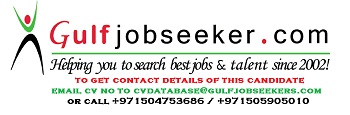 Gulfjobseeker.com CV No: 1465686CompanyPosition / DateDuty and Responsibility       Pharmalane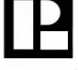 Pharmaceuticals   TraderPhilippinesOffice Secretary/Accounting AssistantAug. 12, 2013 - Aug.31,2015Prepare and process invoices, voucher and client statement.Reconcile accounts jacket of Medical Representative and credit control management duties.Create and maintain accounting spreadsheets and post voucher to predefined accounting database.Handle cash allocation task and prepare checks.Ensure that all calculations are verified and that correct entries are being posted to the database.Manage accounts receivable and payable activities.Coordinate deposit activities and make sure that delinquent customer’s accounts are followed up.Manage bank transfer activities and employee expense reports.CompanyPosition / DateDuty and ResponsibilityPhilippinesMT/ BookkeeperAugust 2008 - February 2010Manage accounts receivable and payable activities.Pay supplier invoices in a timely mannerMaintain the petty cash fundMaintain an orderly accounting filing systemProcess payroll in a timely mannerPurchase supplies and equipment as authorized by managementChecking company bank statementsPreparing cash flow statementsDealing with financial paperwork and filing.Do Inventory Monitoring of Products.CompanyPosition / DateDuty and ResponsibilityPhilippinesCashierMarch 2005 – September 2007Enters purchase into Cash Register to calculate total purchase price.Accept cash, gift certificate, & bankcards for payment.Counts money, gives change and issues receipts for payment received.Calculates discounts or references; request customer identification for certain discounts and receipts as required.Maintains sufficient amounts of change in cash drawer.Secure & keep records of necessary supporting documents.CompanyPosition / DateDuty and ResponsibilityPhilippinesCashierJune 2010 – November2010Scan purchases into POS to calculate total price.Accept cash, gift certificate, & bankcards for payment.Counts money, gives change and issues receipts for payment received.Calculates discounts or references; request customer identification for certain discounts and receipts as required.Maintains sufficient amounts of change in cash drawer.Secure & keep records of necessary supporting documents.